All.C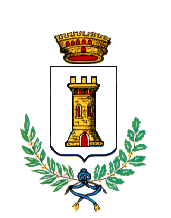 COMUNE    DI   CASAMASSIMACITTA’ METROPOLITANA DI BARIEMERGENZA SANITARIA LEGATA AL DIFFONDERSI DEL VIRUS COVID 19   -  MISURE URGENTI DI SOLIDARIETÀ ALIMENTAREISTANZA PER L’ASSEGNAZIONE DEI BUONI SPESA “UNA TANTUM” IN FAVORE DI PERSONE E/O FAMIGLIE IN CONDIZIONI DI DISAGIO ECONOMICO E SOCIALE PER EMERGENZA COVID-19 (OCDPC N. 658 DEL 29/03/2020 E DECRETO LEGGE N. 154 DEL 23/11/2020)Al RESPONSABILE DEL SERVIZIO SOCIO CULTURALEComune di CasamassimaIl sottoscritto Cognome _____________________________Nome __________________________Codice Fiscale: _____________________Nato a _________________________il______________Residente a __________________________Via__________________________________ n. _____email _____________________@________________PEC___________________@____________Telefono ______________________________CHIEDEdi partecipare all’assegnazione dei “buoni spesa” ai sensi dell’Ordinanza della Protezione Civile n. 658/2020 E Decreto Legge n. 154 del 23/11/2020, per sé stesso e per il proprio nucleo familiare.Consapevole delle responsabilità penali cui può andare incontro in caso di dichiarazioni mendaci in caso di falsità in atti puniti dal Codice Penale e dalle Leggi Penali in materia ai sensi dell'art. 76 del DPR 445/2000, nonché sulle conseguenze previste dall'art. 75 DPR 445/2000 relative alla decadenza da benefici eventualmente conseguenti al provvedimento emanato sulla base della dichiarazione non veritiera:DICHIARA ED AUTOCERTIFICAdi possedere la residenza anagrafica presso il territorio del Comune di Casamassima alla data di presentazione della domanda;che il proprio nucleo familiare è composto da numero __________ componenti così come riportato dal seguente prospetto:che il reddito familiare relativo al mese di novembre 2020 è pari complessivamente ad € _____ e che tale cifra deriva dalla somma delle seguenti voci di dettaglio:che il sottoscritto o un componente del proprio nucleo familiare:□ non beneficia di contributi pubblici a qualunque titolo□ beneficia dei seguenti contributi pubblici ________________________________________________________________________________________________________________________.e) che il sottoscritto o un componente del proprio nucleo familiare:□ non è soggetto al pagamento di affitto o mutuo;□ è soggetto al pagamento di affitto per un importo di €_______________ mensili, con contratto n.____ del _____ registrato presso l’Agenzia delle Entrate al n._______; □ è soggetto al pagamento di mutuo per un importo di €_______________ mensili;□ è beneficiario del rimborso regionale canoni locativi;□ occupa un alloggio di edilizia popolare;f) che il sottoscritto e tutti i componenti del proprio nucleo familiare:□ non possiedono alcun deposito di liquidità□ possiedono un deposito di liquidità presso un qualsiasi gruppo Bancario o Ufficio Postale, intestatoad uno qualsiasi dei componenti del nucleo familiare, per un importo di €__________________;Allega la seguente documentazione:copia del documento di identità del richiedente in corso di validità.Casamassima, ____________                                                                      Firma _________________________________ISTRUZIONIInviare la documentazione, firmata a mano e scansionata con copia del documento di identità, al seguente indirizzo antoniomanzaro@comune.casamassima.ba.it o servizisociali.comune.casamassima@pec.it.Solo in caso di indisponibilità da parte del cittadino di strumenti informatici, il modello per la domanda potrà essere ritirato e consegnato presso la sede dei Servizi Sociali, via Fiorentini n. 7, tutti i mercoledì a partire dal 23/12/2020 dalle ore 12.00 alle ore 14.00.La domanda va compilata in modo corretto ed esauriente, specificando i requisiti di ammissione mediante la compilazione dei relativi campi.La compilazione incompleta   della domanda o la mancata sottoscrizione della stessa rappresentano motivo di esclusione dall’accesso al beneficio.Per informazioni inerenti la presentazione delle istanze si potrà telefonare dalle ore 9,00 alle ore 12,00 ai seguenti numeri telefonici: 080/6530142- 080/6530144-080/6530176-080/6530154.INFORMATIVA SULLA PRIVACYL’Amministrazione Comunale informa, ai sensi dell’art. 13 D.Lgs 196/2003, che:1. il trattamento dei dati conferiti con dichiarazioni/richieste è finalizzato allo sviluppo del relativo procedimento amministrativo ed alle attività ad esso correlate;2. il conferimento dei dati è obbligatorio per il corretto sviluppo dell’istruttoria e degli altri adempimenti;3. il mancato conferimento di alcuni o tutti i dati richiesti comporta l’interruzione/l’annullamento dei procedimenti amministrativi;4. in relazione al procedimento ed alle attività correlate, il Comune può comunicare i dati acquisiti con le dichiarazioni / richieste ad altri Enti competenti;5. il dichiarante può esercitare i diritti dell’art. 7 del D.Lgs 196/2003, ovvero la modifica, l’aggiornamento e la cancellazione dei dati.Casamassima, lì _______________                                                                                                                       F I R M A                                                                                                   _________________________CONSENSO AL TRATTAMENTO DEI DATIPreso atto dell'informativa fornitami sulla protezione dei dati personali ai sensi del D.Lgs n. 196/2003, io sottoscrittoACCONSENTOal trattamento di eventuali dati sensibili necessari per l'istruzione del procedimento amministrativo alleattività correlate alla presente domanda;alla comunicazione dei miei dati personali e sensibili a soggetti che gestiscono servizi informatici di postalizzazione e di archiviazione e al trattamento dei dati stessi da parte di tali soggetti, ove ciò sia necessario all'istruzione, liquidazione e gestione della presente istanza.Casamassima, lì_______________	                                                                                                         F I R M A______________________Cognome e nomeData di nascitaRelazione con il richiedenteOccupazione e condizioneReddito da lavoro dipendente o autonomo€Contributi Pubblici (specificare: es. RdC, ReD, ReM, ecc.)€Ammortizzatori Sociali (specificare: es. Naspi, CIG, ecc.)€Pensione Invalidità/Inabilità €Indennità o Ristori Speciali previsti dalla normativa vigente (specificare: Bonus Titolari partita IVA, ecc.)€